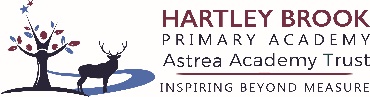 Date: week beginning 27th April 2020ILO: to use the ‘un’ prefix.  S- I can apply the un prefix to words. - I can use words that have the un prefix in sentences.- I can write my own sentences using words that have the un prefix.- I can use different prefixes and suffixes in my writing.   - I can apply the un prefix to words. - I can use words that have the un prefix in sentences.- I can write my own sentences using words that have the un prefix.- I can use different prefixes and suffixes in my writing.   